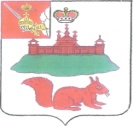 АДМИНИСТРАЦИЯ КИЧМЕНГСКО-ГОРОДЕЦКОГО МУНИЦИПАЛЬНОГО РАЙОНА ВОЛОГОДСКОЙ ОБЛАСТИ ПОСТАНОВЛЕНИЕ      от 01.02.2017   №  49          с. Кичменгский ГородокО предельном уровнесоотношения среднемесячной заработной платыдля руководителей, их заместителей, главных бухгалтеров муниципальных учреждений, муниципальных унитарных предприятийи среднемесячной заработной платыработников этих учреждений, предприятий В соответствии с частью второй статьи 145 Трудового кодекса Российской Федерации администрация района постановляет: 1. Установить, что предельный уровень соотношения среднемесячной заработной платы руководителей, их заместителей, главных бухгалтеров муниципальных учреждений, муниципальных унитарных предприятий (далее - организации), формируемой за счет всех источников финансового обеспечения и рассчитываемой за календарный год, и среднемесячной заработной платы работников указанных организаций (без учета заработной платы руководителей, их заместителей, главных бухгалтеров) определяется органами администрации Кичменгско-Городецкого муниципального района, осуществляющими функции и полномочия учредителей соответствующих организаций, в кратности от 1 до 4,5.2. Настоящее постановление вступает в силу после его официального опубликования в районной газете «Заря Севера», распространяется на правоотношения, возникшие с 01.01.2017 года и подлежит размещению на официальном сайте Кичменгско - Городецкого муниципального района в информационно-телекоммуникационной сети «Интернет».Врио Главы администрации района                                             Г.П.Труфанова